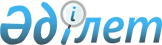 Қазақстан Республикасы Президентiнiң "Салық және бюджетке төленетiн басқа да мiндеттi төлемдер туралы" Заң күшi бар Жарлығына өзгерiстер енгiзу туралы" 1996 жылғы 31 желтоқсандағы N 60-1 Қазақстан Республикавсының Заңына сәйкес "Жеке тұлғалардан алынатын табыс салығын есептеу мен төлеу тәртiбi туралы" N 40 Нұсқаулыққа енгiзiлген өзгертулер мен толықтырулар
					
			Күшін жойған
			
			
		
					Қазақстан Республикасы Мемлекеттiк салық комитетi 1997 жылғы 28 қаңтардағы N 20. Қазақстан Республикасы Әділет министрлігінде 1997 жылғы 27 ақпанда тіркелді. Тіркеу N 29. Күші жойылды -  ҚР Мемлекеттік кіріс министрінің 2002 жылғы 9 сәуірдегі N 416 бұйрығымен.-------------------Бұйрықтан үзінді----------------
               Мемлекеттік кіріс министрінің
           2002 жылғы 9 сәуірдегі N 416 бұйрығы









          "Салық және бюджетке төленетiн басқа да мiндеттi төлемдер туралы" 
Қазақстан Республикасының  
 K010209_ 
  Кодексiн (Салық Кодексiн) қолданысқа 
енгiзу туралы" Қазақстан Республикасының 2001 жылғы 12 шiлдедегi Заңына 
сәйкес    




                                                              БҰЙЫРАМЫН:




          Күшiн жоғалтқан жекелеген бұйрықтарының тiзбесi: 




          20. "Жеке тұлғалардан алынатын табыс салығын есептеу мен төлеу 
тәртiбi туралы" N 40 Нұсқаулығына өзгертулер мен толықтырулар бекiту 
туралы" Қазақстан Республикасы Мемлекеттiк салық комитетiнiң 1997 жылғы 28 
қаңтардағы N 20  
 V970029_ 
  бұйрығы.
-----------------------------------------------------        








          1. 15-тармақ "м) ұтыстар" тармақшасымен және мынадай мазмұндағы 
ескертумен толықтырылсын: "Ұтыстар - жеке тұлғалардың конкурстарда, 
жарыстарда (олимпиадаларда), фестивальдарда, салымдар бағалы қағаздар, 
лотереялар бойынша алатын заттай және ақшалай түрдегi кiрiстерiнiң 
кез-келген түрлерi".




          2. 18-тармақтағы мәтiн мынадай сөйлеммен толықтырылсын: "Iссапарлық, 
өкiлдiк шығыстар Қазақстан Республикасының Үкiметi белгiлеген нормалар 
шегiнде шегерiлiп тасталады".




          3. 23-тармақтағы кестеге мынадай өзгерiстер енгiзiлсiн:




          1. Труба құбырлары; мұнайгаз құбырлары; пайдалы қазбаларды




                өндiру және ұқсату үшiн пайдаланылатын жабдықтар машиналар




                мен механизмдер, компьютерлер, деректердi өңдеу жөнiндегi




                шеткерi құрылғылар мен жабдықтар                           25




          2. Жолдарда пайдаланылатын автотректер техникасы; арнаулы




                аспаптар, құрал-саймандар мен керек-жарақтар               20




          3. Жеңiл автомобильдер; такси; автомобиль көлiгiнiң




                жылжымалы құрамы; жүк автомобильдерi, автобустар,




                арнаулы автомобильдер мен автотiркемелер




                Машиналар мен жабдықтар: өнеркәсiптiк барлық салалары,




                құю өндiрiсi үшiн, ұста-пресс жабдықтары; электронды




                жабдықтар; құрылыс жабдықтары; ауылшаруашылық машиналары




                мен жабдықтары                                             15




одан әрi топтардың нөмiрi тиiсiнше 4,5,6 болып өзгертiлсiн, 5-топтан
"Труба құбырлары" деген сөз алынып тасталсын.




          Кестеден кейiнгi мәтiнде "амортизация" деген сөзден кейiн "кез-келген 
салық жылы" деген сөздер қосылсын және одан әрi мәтiн бойынша.




          4. 26-тармақтағы мәтiнде "Министрлер Кабинетi" деген сөздер "Үкiметi" 
деген сөзбен ауыстырылсын, мысалды жақша iшiнде "3-топ" деп көрсетiлсiн.




          5. 30-тармақ мынадай редакцияда жазылсын: "Өндiрiстiк мақсаттар үшiн 
өз құрылысына жұмсалған шығындар және өндiрiстiк мақсаттар үшiн кемiнде үш 
жыл пайдаланылып, сатып алынған технологиялық жабдықтардың құны салық 
төлеушiнiң қалауы бойынша амортизациялық кезең iшiнде қалған амортизация 
сомасы шегiнде кез-келген сәтiнде шегерiлуге тиiс".




          6. 34-тармақтағы мәтiнде "2" санының орнына "3" саны көрсетiлсiн.




          7. 39-тармақтың жетiншi абзацындағы "инспекциялар" деген сөз 
"органдарда" деген сөзбен ауыстырылсын.




          8. 45-тармақтағы ескертуден кейiнгi абзацтың редакциясы мынадай 
мәтiнмен толықтырылсын: "Төлем көзiнен ұсталатын табыс салығын есептеу 
салық жылы iшiнде бiркелкi (ай-сайын) жасалып отырады. Төлем көзiнен жеке 
тұлғалардан ұсталатын табыс салығы бiркелкi есептеу үшiн "қайта есептеу 
коэффициентi" және "жылдық салық салынатын табыстың есептi сомасы" 
көрсеткiштерiн пайдалану енгiзiледi".




          Жеке тұлғалардан алынатын табыс салығын есептеу тiркелген кесте (N 9 
қосымша) бойынша осы көрсеткiштердi пайдалану арқылы жүзеге асырылуы тиiс.




          Қайта есептеу коэффицентi дегенiмiз "12" санының (жыл -12 ай) салық 
салынатын табыстың есептi сомасы анықталатын айдың санын және одан 
алынатын табыс салығының есептi сомасын бiлдiретiн санға қатынасы, яғни 
қаңтарда - 12 (12:1); ақпанда - 6 (12:2); наурызда 4 (12:3) және т.б.




          N 10 қосымшада 1997 жылдың 1 қаңтарынан бастап күшiне енгiзiлетiн осы 
Нұсқаулықтың 45-тармағының ставкасы мен жаңа сызба бойынша жеке 
тұлғалардан алынатын табыс салығын есептеудiң мысалы келтiрiлген.




          Қызметкер салық жылы аяқталғанға дейiн босатылған ретте бухгалтерия 
онымен есеп айырысқан жағдайда нақты алған табысына сүйене отырып табыс 
салығын қайта есептеуi, ал қажет болған жағдайда есептi табыстан аванспен 
ұсталған салық сомасын қайтаруы тиiс. Қызметкер босатылған кезде салық 
жылы жұмыс iстеген уақыты үшiн төленген және одан ұсталған табысы туралы 
анықтама берiледi.




          Мердiгерлiк шарт бойынша жұмыстардан, сондай-ақ бiр жолғы төлем 
түрiндегi табыстар алатын жеке тұлғалардан табыс салығы қайта есептеу 
коэффициентiн қолданбай-ақ әдеттегi тәртiппен есептелiп ұсталады" және 
одан әрi мәтiн бойынша.




          9. 46-тармақтан кейiн мынадай мазмұндағы "46а" тармағы енгiзiлсiн: 
"Жеке тұлғаларға төленетiн ұтыстарға төлем көзiнен 15 процент ставка 
бойынша салық салынады".




          10. 47-тармақтан ескерту алынып тасталсын.




          11. 49-тармақтағы "в)" тармақшасында "iзгiлiк көмек" деген сөздер 
"iзгiлiк, қайырымдылық көмек пен гранттардың" деген сөздермен ауыстырылсын 
және одан әрi мәтiн бойынша.




          "в)" тармақшасына енгiзiлген ескерту мәтiнi мынадай редакцияда 
жазылсын: "Iзгiлiк көмек - үкiметтiк және үкiметтiк емес ұйымдар желiсi 
бойынша, сондай-ақ басқа елдердiң және аймақтардың жеке адамдарының мұқтаж 
халықтарға тегiн көмек түрiндегi жағдай жасауы (мысалы зiлзала апаттарынан 
зардап шеккендер).




          "Қайырымдылық қоры"- ауқатты емес, әлеуметтiк жағынан қорғалмаған, 
мұқтаж жеке тұлғаларға материалдық көмек.




          "Гранттар" - бiздiң және басқа мемлекеттiң әртүрлi қоғамдық 
ұйымдардың жекелеген азаматтардың әртүрлi қызмет салаларында белгiлi бiр 
мақсаттарға (мiндеттерге) қол жеткiзу үшiн жеке тұлғаларға тегiн, бiржолғы 
ақшалай сома бөлуi.




          Жеке тұлғалардың гранттар түрiнде алған, бiрақ еңбекке ақы төлеу 
сияқты көзделмеген мақсаттарға пайдаланылған қаржыларды жеке тұлғаның 
жалпы табысына енгiзiлуi және жалпы белгiленген тәртiппен табыс салығы 
салынуы тиiс.




          Жеке тұлғаларға тиiстi қоғамдық қорлар немесе осыған уәкiлдiк берген 
органдар арқылы берiлген iзгiлiк, қайырымдылық көмек жеке гранттар салық 
салудан босатылады".




          49-тармақтың "г)" тармақшасындағы ескертудiң редакциясы мынадай 
мәтiнмен толықтырылсын: "Өзiн төлеу жеке тұлғаларға тиiстi жылға арналған 
республикалық бюджет туралы заңда, сондай-ақ Қазақстан Республикасының 
қолданылып жүрген заңдарында көзделген жәрдемақылар мемлекеттiк 
жәрдемақылар деп ұғынылады".




          49-тармақтың "3)" тармақшасының мәтiнi "iссапарлар" сөзiнен кейiн 
"өкiлдiк" деген сөзiмен толықтырылсын және одан әрi мәтiн бойынша.




          12. 58-тармақта "10 проценттер астам" деген сөз "бiр бөлiгi" деген 
сөзбен ауыстырылсын.




          13. 59-тармақта мәтiннен "Салық қызметi қарайды" деген сөздер алынып 
тасталсын, тармақтың басталуы мынадай редакцияда жазылсын: "Шет мемлекет 
салық жеңiлдiкпен салынатын мемлекет ретiнде қарайды" және одан әрi мәтiн 
бойынша.




          14. 61-тармақта мәтiннен "немесе кассалық әдiс бойынша" сөздерi және 
соңғы абзац алынып тасталсын. Ескертуден кассалық әдiске қатысты 
түсiндiрме алынып тасталсын. (Бұл өзгертулер 1997 жылдың 1 шiлдесiнен 
бастап күшiне енгiзiледi).




          15. 62-тармақтың екiншi абзацындағы "қолданған жағдайда" деген сөздер 
"қолданған кезде" деген сөздермен ауыстырылсын және үшiншi абзац алынып 
тасталсын. (Бұл өзгертулер 1997 жылдың 1 шiлдесiнен бастап күшiне 
енгiзiледi).




          16. 66-тармақтың басталуы қолданылып жүрген мәтiнiнiң орнына мынадай 
редакцияда жазылсын: "Шегерiлуге тиiстi емес таза табыс есебiнен жүзеге 
асырылатын шығыстарға мыналар жатады" және одан әрi мәтiн бойынша.




          "в)" тармақшасында "және басқа шығындар" деген сөздер алынып 
тасталсын.




          17. 67-тармақта "үш" деген сөз "мынадай" деген сөзбен ауыстырылсын 
және "патент" деген сөзден кейiн "базаларда тауарларды сату құқығы үшiн 
бiржолғы алым төлеу" деген мынадай мәтiнмен аяқталсын.




          18. 68-тармақта "а)" тармақша мынадай мәтiнмен толықтырылсын: 
"сондай-ақ жеке қосалқы шаруашылығының өнiмiн (анықтамасы болған жағдайда) 
және тұтынуда болған жеке мүлкiн өткiзуден алған табысын қоспағанда, 
кәсiпкерлiк қызмет субъектiлерi ретiнде тiркелмеген жеке тұлғаларға 
төлейтiн табыс сомаларынан; " және мәтiннен "басқа төлемдер" деген 
сөздерден кейiн "сондай-ақ" сөзi алынып тасталсын.




          "а)" тармақшасының мәтiнi мынадай редакциядағы ескертумен
толықтырылсын:




          "Ескерту: Қосалқы шаруашылығы (үй iргесiндегi учаскесi, бау-бақшасы, 
саяжай, үй жануарлары мен құстары) бар-жоғы туралы анықтамасын табыс еткен 
жағдайда қосалқы шаруашылығынан алған өнiмнiң артығын өткiзуден түскен 
кiрiске табыс салығы салынбайды. Сондай-ақ осы Нұсқаулықтың 16-тармағында 
көрсетiлгеннен басқа жеке тұлғалар өз пайдалануы үшiн сатып алған мүлiктi 
сатудан түскен сомаға табыс салығы салынбайды.




          Жеке тұлғалардан өнiм (тауар) сатып алынған кезде еңбекке және 
қызметке заттай ақы төлеу, оған ол еңбегiне (немесе қызметке) ақы төлеу 
түрiнде беру кең тарағанын ескере отырып, жеке тұлғалар осы өнiммен жалақы 
(немесе оның қызметiне ақы төлеу) төлеу және шаруашылық жүргiзушi субъект 
одан табыс салығын ұстау фактiсiн қуаттайтын анықтама тапсырған жағдайда 
оның төлеген сомасынан табыс салығы ұсталмайды.




          Өнiмдi (тауарды) өткiзушi жеке тұлғалар табыс еткен анықтамасының 
сенiмдiлiгiне жауап бередi.




          Шаруашылық жүргiзушi субъект жеке тұлғаларға жасаған барлық төлемдер, 
және төленген сомадан ұсталған (немесе ұсталмаған) табыс салығы туралы 
ақпаратты оның тiркелген жерiндегi салық органына жолдайды.




          68-тармақ мынадай мазмұндағы "д)" тармақшасымен толықтырылсын: "д) 
ұтыстар;"




          19. Нұсқаулық мәтiнi мынадай редакциядағы "68а" тармағымен 
толықтырылсын: "Осы Нұсқаулықтың 66-тармағының "в" тармақшасына сәйкес 
жүзеге асырылатын төлемдер бойынша табыс салығын заңды тұлға - жұмыс 
берушi шеккен шығын сомасының 15 проценттiк ставкасымен төлем көзiнен 
төлейдi.




          Ескерту. Төлемдер деп кәсiпкерлiк қызметпен байланысты емес 
қызметкерлер үшiн тiкелей немесе жанама салықтар болып табылатын, 
шаруашылық жүргiзушi субъектiнiң таза табысы есебiнен жүзеге асырылатын 
және шегеруге жатпайтын жұмыс берушiлердiң шығын түсiнемiз.




          Шаруашылық жүргiзушi субъектiнiң өзiнiң қызметтерi болып табылмайтын 
жеке тұлғаға жұмсалған дәл осындай шығыстар осы жеке тұлғаның табысы 
ретiнде қарастырылады және осы Нұсқаулықтың 45-тармағының ставкасы бойынша 
оған табыс салығы салынуы тиiс.




          Мысал:




          Кәсiпорын өзiнiң қарауында қалған таза табыстың есебiнен 1500 мың 
теңгеге қызметкерi үшiн пәтер сатып алды. Жұмыс берушi пәтердiң құнын 
төлей отырып бюджетке 225 мың теңге (1500 х 0,15) мөлшерiнде заңды 
тұлғадан алынатын табыс салығын аударуы тиiс. Аталған сома шаруашылық 
жүргiзушi субъектiнiң шегерiмiнде есептелмейдi.




          20. 70-тармақтағы "а)" тармақшасының екiншi абзацындағы "5 күн 
iшiнде" деген сөздерден кейiн "банктiк" сөзi қосылсын, мысалдың соңындағы 
"5 қазан" деген дата "8 қазан" деп өзгертiлсiн.




          21. 71-тармақ мынадай мазмұндағы "д)" тармақшасымен толықтырылсын: 
"д) кез келген он екi айлық кезең iшiнде Қазақстан Республикасында 30 
күннен астам тұрып жатқан немесе Қазақстандық көзден 500 айлық есеп 
айырысу көрсеткiшiнен астам табыс алған жеке тұлғалар - резидент еместер".




          22. 72-тармақ мәтiнi екiншi абзацтан кейiн мынадай редакциядағы жаңа 
абзацпен толықтырылсын: "Жеке тұлғалар- резиденттер еместер қызметiн 
тоқтатқан немесе Қазақстан Республикасының аумағынан кеткен кезде салық 
қызметi органдарына жиынтық туралы декларация табыс етедi" және одан әрi 
мәтiн бойынша.




          23. 73-тармақтың бiрiншi және екiншi абзацтардағы "ағымдағы" деген 
сөз "аванстық" деген сөзбен ауыстырылсын. Екiншi абзацтағы "салық жылы" 
деген сөзден кейiнгi мәтiн мынадай редакцияда жазылсын: "салық қызметi 
органдарына мәлiмделген салық жылына болжалынып отырған табыс салығы 
сомасының 1/12 бөлiгiн негiзге ала отырып.




          Бұл ретте әр айға бөлiнген болжалып отырған табыс салығының сомасы 
туралы анықтама тиiстi салық жылының 20 қаңтарына дейiн салық органына 
табыс етедi.




          Анықтама нысаны осы Нұсқаулықтың N 1 қосымшасында көрсетiлген.




          Табыс салығының бюджетке бiркелкi түсуi және айыппұл санкцияларын 
қолданбау мақсатында кәсiпкерлiк қызметпен айналысатын жеке тұлғалар осы 
Нұсқаулықтың N 12 қосымшасына сәйкес тиiстi кезеңге салық салу мақсаттары 
үшiн жыл басынан бастап үдемелi қорытындымен бiрiншi тоқсанның, жылдың 
бiрiншi жартысының, тоғыз айдың аяқталуына қарай тиiсiнше 15 мамырға, 15 
тамызға және 15 қарашаға Қаржылық нәтиже бойынша алдын ала есептеулердi 
табыс етедi.




          Аталған есептеулердi тапсырғаннан кейiн салық төлеушi төлеуге жататын 
табыс салығы аванстық төлемдердiң сомасынан артық болған жағдайда соманың 
артығын төлеуге тиiстi аванстық төлемнiң келесi мерзiмiне дейiн бюджетке 
төлеуге мiндеттi. Төленуге тиiстi табыс салығының сомасы аванстық 
төлемдерден артық болған жағдайда артық төленген сома есепке алынады және 
қолданылып жүрген заңдарға сәйкес салық төлеушiге қайтарылады. Салық 
төлеушi қажет болған жағдайда салық жылындағы табыс салығының болжалып 
отырған сомасы туралы анықтамаға өзгертулер енгiзуге құқығы бар.




          Табыс салығының аванстық төлемдер сомасынан асатын соманы төлемеген 
жағдайда аванстық төлемнiң кезектi мерзiмiнен бастап төлеген күндi қоса 
салық төлеушiге өсiм есептеу түрiнде айыппұл санкциялары салынады.




          Мысал:




          Кәсiпкерлiк қызметпен айналысатын жеке тұлға 1997 жылға болжалынып 
отырған соманы 360 мың теңге мөлшерiнде бағалады. Ол тиiсiнше 20 
қаңтардағы аралықтан бастап 1997 жылғы 20 желтоқсандағы аралыққа дейiн ай 
сайын 30 мың теңге мөлшерiнде табыс салығын төлеуге мiндеттi. 1997 жылдың 
бiрiншi тоқсаны үшiн алдын-ала есептеулердi табыс еткен кезде төленуге 
тиiстi табыс салығы 105 мың теңге болды, яғни кәсiпкер ай сайын 5 мың 
теңге кем төлеп отырған. Бiрiншi тоқсан үшiн есептеулердi табыс ету 
мерзiмi 15 мамыр екенiн, ал кезектi аванстық төлемдер төлеу мерзiмi 20 
мамырға дейiн көзделгенiн ескерсек кәсiпкер 30 мың теңге мөлшерiндегi 
аванстық төлемдер сомасының орнына бiрiншi тоқсан үшiн 15 мың теңге 
мөлшерiндегi кем төленген соманы қосымша төлеуге мiндеттi (105-90).




          Кәсiпкер 15 теңгенi 1997 жылдың 20 мамырына дейiн төлемеген жағдайда 
салық органы төленген күндi қоса өсiм есептейдi.




          Бiр жыл iшiнде iс жүзiнде есептелген табыс салығының сомасы жыл 
бойындағы аванстық төлемдер сомасынан 10 проценттен астам мөлшерден артқан 
жағдайда салық төлеушiге салық салынатын табыстың 2 процентi мөлшерiнде, 
25 проценттер артқан кезде салық салынатын табыстың 5 процентi мөлшерiнде 
айыппұл салынады.




          Мысал:




          Кәсiпкерлiк қызметпен айналысатын жеке тұлға 1997 жылға табыс 
салығының болжалынып отырған сома туралы анықтамада 360 мың теңге 
мөлшерiнде салық сомасы көрсетiлген, және бұл ретте салық органына 
алдынала есептеулер табыс етiлмеген. Кәсiпкер 1997 жылдың қорытындысы 
бойынша кәсiпкерлiк қызметпен айналысудан алынатын 516,5 мың теңге табыс 
салығының сомасын көрсетiп табыстар туралы декларацияны табыс еттi. 
Кәсiпкер есептеулердi табыс етпегенi үшiн айып пұл санкцияларынан және 
жоғарыда көрсетiлген мысалда баяндалған тәртiппен өсiм есептеуден басқа 
1500 мың теңге салық салынатын табыстан 45% ставка бойынша 574,1 мың теңге 
сомада табыс салығын төлейдi, өйткенi табыс салығының аванстық төлемдер 
сомасынан артығы 43,5 процент болды, яғни 25 проценттен асып түседi (516,5 
: 360 х 100% - 100%).




          Маусымдық жұмыс сипатындағы немесе басқа да шарттары бар кәсiпкерлiк 
қызметпен айналысатын жеке тұлғалар салық жылы iшiнде төленуге тиiстi 
аванстық төлемдер сомасын салық қызметi органдарымен келiсiм бойынша 
айқындайды.




          Қазақстандағы жұмыстардан табыстары бар, бiрақ оларды одан тысқары 
жерлерден алатын жеке тұлғалар - резидент еместер аванстық төлемдер 
сомасын бюджетке салық жылының 20 ақпанында, 20 мамырында және 20 
қарашасында төлейдi.




          Осы санаттағы салық төлеушiлер Қазақстандағы төлейтiн табыстардан 
жалпы белгiленген тәртiппен төлем көздерiнен табыс салығын төлейдi.




          Ескерту. Резидент еместер деп бұл жағдайда Қазақстан Республикасының 
азаматы болып табылмайтын жеке тұлғалар есептеледi" және одан әрi мәтiн 
бойынша.




          73 тармақтың соңғы абзацындағы "ағымдағы салық төлемдерi" деген 
сөздер "аванспен төленгендi қоса нақты төленген төлемдер" деген сөздермен 
ауыстырылсын.




          Декларациялардың нысаны өзгертiлсiн (N 1, N 2 және N 3 қосымша).




          24. 75-тармақта үшiншi абзацтағы "Бас салық инспекциясы" деген сөздер 
"Қазақстан Республикасының Мемлекеттiк салық комитетi" деген сөздермен 
ауыстырылсын.




          25. 77-тармақта "г)" тармақшасының мынадай мәтiн алынып тасталсын: 
"егер екi жақтың бiрi Қазақстан Республикасының резидентi емес немесе 
салық жеңiлдiктерiн пайдаланушы ұйым болса".




          26. 79-тармақ мынадай редакцияда жазылсын: "Салық төлеушiнiң арызы 
дәлелдi болған жағдайда салық қызметi органының басшысы тиiстi қаржы 
органдарымен келiсе отырып, заңда көзделген табыс салығы мен (немесе) 
айыппұл санкцияларын төлеу мерзiмiн ұзартуға құқығы бар, бiрақ ұзарту 
мерзiмi бiр жылдан аспауы тиiс.




          салық төлеу мерзiмiн ұзарту салық төлеушiлердi бюджетке уақытылы 
енгiзiлмеген салық үшiн өсiм төлеуден босатпайды.




          Салық және айыппұл санкцияларын төлеу мерзiмiн ұзарту тәртiбiн 
Қазақстан Республикасының Үкiметi айқындайды".




          27. 80-тармақтағы мәтiн "өндiрiп алынады" деген сөздердiң алдына 
"оның iшiнде аванстық" деген сөздер қосылып және одан әрi мәтiн бойынша.




          28. 81-тармақтағы тармақшалар мынадай редакцияда жазылсын:




          "а) декларацияда кем төлеуге апарып соқтырған салық мөлшерiн кемiтiп 
көрсеткенi үшiн кемiтiлген салық сомасының 100 процентi мөлшерiнде айыппұл 
алынады;




          б) тауарлар өткiзу (жұмыстарды орындау, қызметтер көрсету) жөнiндегi 
операцияларды есепте көрсетпей жүргiзгенi үшiн аталған тауарлар (жұмыстар, 
қызметтер) құнының 100 процентi мөлшерiнде айыппұл салынады;




          в) Бiр жыл iшiнде iс жүзiнде есептелген табыс салығының сомасы жол 
бойындағы аванстық төлемдер сомасынан 10 проценттен астам мөлшерде артқан 
жағдайда салық төлеушi салық салынатын табыстың 2 процентi мөлшерiнде, 25 
процент артқан кезде салық салынатын табыстың 5 процентi мөлшерiнде 
айыппұл салынады.




          г) қосылған құнға салынатын салық бойынша есепке тұрмаған тұлғаға 




қосылған құнға салынатын салықты есепке алып, салық шот-фактурасында 
көрсетiлген және бюджетке аударылуға, тиiстi, бiрақ аударылмаған қосымша 
құнға салынатын салық сомасының 100 процентi мөлшерiнде айыппұл салынады 
және одан әрi мәтiн бойынша.
     29. Қол қойылған жердегi "Қаржы министрлiгi Бас салық инспекциясының 
бастығы" деген сөздер "Мемлекеттiк салық комитетiнiң төрағасы" деген 
сөздермен ауыстырылсын.
     Қазақстан Республикасы
     Мемлекеттiк салық комитетi
     төрағасының орынбасары
                                                                 9-қосымша
           Табыс көздерiнен ұсталатын жеке тұлғалардан
       алынатын табыс салығын бiркелкi есептеу жөнiндегi есеп
                                                         теңге
___________________________________________________________________
Салық       | Алынған табыстың |Есептi көрсеткiштiң| Iс жүзiнде
жылының     |    сомасы        | айлық шегерiмдерi |салық салынатын
айлары      |__________________|___________________|табыс сомасы
            |Ағымдағы|Жыл      |Ағымдағы | Жыл     |
            |айда    |басынан  |айда     |басынан  | 63-65
____________________________________________________________________
     1      |    2   |    3    |    4    |    5    |       6
____________________________________________________________________
қаңтар
ақпан
наурыз
сәуiр
мамыр
маусым
шiлде
тамыз
қыркүйек
қазан
қараша
желтоқсан
Жиыны:
____________________________________________________________________
Қайта       |Жылдық салық|Есептi жылдық |Табыс салығының сомасы
есептеу     |салынатын   |табыстан      |___________________________
коэффициентi|табыстың    |ставка бойынша|өткен    | өткен  |ағымдағы
            |есептi      |алынатын табыс|кезеңдегi|кезеңде |айда
            |сомасы      |салығы (кесте |табыстан |ұсталған|ұсталуға
            |            |бойынша)      |         |        |жатады
            |  66х67     |              | 69:67   |        |б10-б11
____________________________________________________________________
     7      |     8      |       9      |    10   |   11   |   12
____________________________________________________________________
     12
     6
     4
     3
     2,4
     2
     1,71
     1,5
     1,33
     1,2
     1,09
     1
____________________________________________________________________
     Ескерту. 1. Табыс көздерiнен ұсталатын жеке тұлғалардан алынатын
                 табыс салығын бiркелкi есептеудiң болжалып отырған
                 сызбасы 1997 жылдың 1 қаңтарынан бастап енгiзiледi.
              2. 7-бағанда көрсетiлген қайта есептеу коэффициентi
                 12 санын айдың тиiстi күнiне бөлу арқылы есептелген,
                 мысалы мамырда коэффициент 2,4 (12:5) тең.
              3. Есептеде салық жылына арнап республикалық бюджет
                 туралы заңда бекiтiлген айлық есептi коэффициенттерi
                 пайдаланылуы тиiс.
                        (мысал)                                  10-қосымша
           Төлем көздерiнен ұсталатын жеке тұлғалардан
        алынатын табыс салығын бiркелкi есептеу жөнiндегi
                              Есеп
___________________________________________________________________
Салық    |Алынған табыстың | АЕК шегерiм    |Салық      |Қайта
жылының  |    сомасы       |                |салынатын  |есептеу
айлары   |_________________|_______________ |табыс iс   |коэффициентi
         |ағымдағы|жыл     |ағымдағы|жыл    |жүзiнде    |
         |айда    |басынан |айда    |басынан|  63-65    |
___________________________________________________________________
    1    |    2   |    3   |    4   |   5   |     6     |    7
___________________________________________________________________
қаңтар      19000    19000     550      550      18450      12
Ақпан       19000    38000     550      1100     36900      6
Наурыз      19000    57000     550      1650     55350      4
Сәуiр       21200    78200     565      2215     75985      3
Мамыр       21200    99400     565      2780     96620      2,4
Маусым      21200    120600    565      3345     117255     2
Шiлде       23500    144100    585      3930     140170     1,71
Тамыз       23500    167600    585      4515     160085     1,5
Қыркүйек    23500    191100    585      5100     186000     1,33
Қазан       25000    216100    620      5720     210380     1,2
Қараша      25000    241100    620      6340     234760     1,09
Желтоқсан   25000    266100    620      6960     259140     1
Жиыны:      266100             6960              259140
___________________________________________________________________
Жылдық   |Есептi жылдық|  Табыс салығының сомасы |Қолданылған сызба
салық    |табыстан     |_________________________|бойынша салыстыру
салынатын|ставка       | Өткен | Алдыңғы|Ағымдағы|үшiн 1997 ж. 1.01
есептi   |бойынша табыс|кезеңде|кезеңде |айда    |  дейiн
сомасы   |салығы (кесте| 69:67 |ұсталған|ұстауы  |_________________
  66х67  |бойынша)     |       |        |тиiс    |Табыс   |ағымдағы
         |             |       |        |б10-б11 |салығы  |айда
         |             |       |        |        |барлығы |ұсталды
___________________________________________________________________
    8    |      9      |  10   |   11   |   12   |   13   |   14
___________________________________________________________________
221400     23400        1950               1950    922,5    922,5
221400     23400        3900      1950     1950    1845     922,5
221400     23400        5850      3900     1950    2767,5   922,5
227955     24711        8237      5850     2387    4118,5   1351
231888     25497,6      10624     8237     2387    6182     2063,5
234510     26022        13011     10624    2387    8245,5   2063,5
23690      27058        15823,4   13011    2812,4  10585,5  2340
244627     28045,4      18696,9   15823,4  2873,5  14022,8  3437,3
247380     28596        21500,8   18696,9  2803,9  17460    3437,2
252456     29611,2      24676     21500,8  3175,2  21196    3436
255888     30297,6      27796     24676    3120    26072    4876
259140     30948        30948     27796    3152    30948    4876
           30948                           30948            30948
     Ескерту:
     1. Төлем көздерiнен ұсталатын жеке тұлғалардан алынатын табыс
         салығын бiркелкi есептеудiң ұсынып отырған сызбасы 1997
         жылдың 1 қаңтарынан бастап енгiзiледi.
     2.  Келтiрiлген мысалда мынадай мөлшердегi айлық есеп
         көрсеткiштерi пайдаланылды: I-тоқсан 550, II-тоқсан-565,
         III-тоқсан 585, IV-тоқсан 620 теңге
     3.  7-бағанда көрсетiлген қайта құру көрсеткiшi 12 санын
         айдың тиiстi күнiне бөлу нәтижесiнде құралады, мысалы
         мамырда коэффициент 2,4 (12:5) теңге.
                                                  Қазақстан Республикасы
                                                     Мемлекеттiк салық
                                                  Комитетiнiң 1997 жылғы
                                                31 қаңтардағы N 11-2-11/696
                                                    хатына N 11 қосымша
"Келiсiлген
____________________________        __________________бойынша
(салық органының басшысы)           (аудан, қала
____________________________                    салық бөлiмiне
(салық төлеушiнiң тiркеу
нөмiрi)
____________________________
(Төлеушiнiң толық атауы)
           Кәсiпкерлiк қызметпен айналысатын жеке тұлғаның
            1997 жылғы табысынан алынатын табыс салығының
                   болжалып отырған сомасы туралы
                             АНЫҚТАМА
     1. Болжалып отырған салық салынатын табыс        ____________
     2. Тиiстi кезеңдерге көшiрiлген зияндар
        сомасы (әрбiр салық жылы бойынша көрсету
        керек)                                        ____________
     3. Көшiрiлген зияндар мен шегерiмдердi есепке
        алғандағы болжалып отырған салық салынатын
        табыс                                         ____________
     4. Салық салынбайтын айналым                     ____________
     5. 1977 жылғы болжалып отырған табыс
        салығының сомасы                              ____________
     6. Айлар бойынша табыс салығы жөнiндегi
        аванстық төлемдер                             ____________
___________________________________________________________________
   Барлығы     | I|II |III|IV | V | VI| VII| VIII| IХ | Х | ХI| ХII
___________________________________________________________________
_________________                           _____________________
  (кәсiпкер)                                   (бас бухгалтер)
_________________                           _____________________
     (қолы)                                        (қолы)
     
                                                   Қазақстан Республикасы
                                                     Мемлекеттiк салық
                                                   Комитетiнiң 1997 жылғы
                                                31 қаңтардағы N 11-2-11/696
                                                    хатына N 12 қосымша
     
____________________               ___________________бойынша
(салық төлеушiнiң                   (аудан, қала)
тiркеу нөмiрi)                       салық бөлiмi
                               Табыс ету мерзiмi _________________
                               Iс жүзiнде табыс етiлдi____________
         Кәсiпкерлiк қызметпен айналысатын жеке тұлғаның
         табыс салығын есептеудiң 199__жылға _________________
                                          (кезеңдi көрсету керек)
               Алдынала есебi
___________________________________________________________________
     Көрсеткiштер                               Сома, мың теңге
___________________________________________________________________
1. Жылдық жиынтық табыс                           ______________
2. Кәсiпкерлiк қызметтен табыс алуға
   байланысты шегерiмдер мен зияндар              ______________
3. Жарлықтың 13-бабына сәйкес түзетулер           ______________
4. Жарлықтың 28-бабына сәйкес шегерiмдер
   сомасы                                         ______________
5. Жарлықтың 34-бабына сәйкес салық
   салынбайтын айналым сомасы                     ______________
6. Салық салынбайтын табыс (1-2-3-4-5)            ______________
7. Төленуге тиiс табыс салығының сомасы           ______________
8. Аванспен төленгендi қоса iс жүзiнде
   төленген төлемдер                              ______________
9. Мерзiм бойынша қосымша төлеуге
   немесе азайтуға жатады                         ______________
     Ескерту. 2-тармақ тиiстi топтардың құндық баланстары мен
              олар бойынша жөндеудi есепке алмай толтырылады,
              өйткенi олар жыл аяқталғаннан кейiн Декларация
              толтырылған кезде есептеледi.
___________________________             _________________________
(Банк мекемесiнiң атауы)                     (шот нөмiрi)
Кәсiпкер __________________             Салық бөлiмiнiң
              (қолы)                    басшысы _________________
Бас бухгалтер _____________             Бөлiм бастығы ___________
                 (қолы)                                 (қолы)

                                                  Қазақстан Республикасы



                                              мемлекеттiк салық комитетiнiң
                                               199_жылғы "__"_____________
                                             N______Нұсқаулығына N 1қосымша
                                             Салық органы _________________
                                                Бiр жылғы табысы туралы
                                               Декларация, келесi жылдың
                                           31 наурызына дейiн табыс етiледi











                Қазақстан Республикасы Президентiнiң "Салық және"




        бюджетке төленетiн басқа да мiндеттi төлемдер
        туралы" Жарлығының 29-бабындағы ставка бойынша
        салық салынуға жататын жеке тұлғалардың кәсiпкерлiк
        қызметпен айналысудан 199__жылға алған табыстары
                  және басқа табыстары туралы
                          ДЕКЛАРАЦИЯ
     Мен __________________________________________________________
                      (фамилиясы, аты-жөнi, тегi)
     СТТН |_|_|_|_|_|_|_|_|_|_|_|_|
     мына мекен-жайда тұратын: ____________________________________
     199__жылдың "__"_____________бастап 199__ жылдың
"__"_________қоса
     Өзiмдi куәландыратын құжатым бар _____________________________
     сериясы _____________нөмiрi____________кiм және қайда берiлдi
     ______________________________________________________________
     телефондар: үй _________________________, жұмыс ______________
     мынадай табыс алғанымды хабарлаймын:
                            I-Бөлiм
     I . Кәсiпкерлiк және өзге қызметпен айналысудан алынған табыс:
___________________________________________________________________
NN | Қызмет түрi,|Жалпы табыс|Табыс алуға|Салық ұсталуға|Аванспен
р/с|не үшiн алған| сомасы    |байланысты |тиiстi табыс  |төленетiн
   |табыс        | (түсiм)   |шығыс      |              |салық
   |             |           |сомасы     |              |сомасы
___________________________________________________________________
___|_____________|___________|___________|______________|__________
   |             |           |           |              |
   |             |           |           |              |
   |             |           |           |              |
   |             |           |           |              |
__________________________________________________________________
     Шығыстар мен аванспен төленген салық сомасын растайтын
құжаттарды тiркеп отырмын (N___________қосымша)
         II. Менiң шет мемлекеттерде немесе шет мемлекеттерден
алған табысым:
___________________________________________________________________
Табыс  алған немесе|Табыс   |Алынған табыстың  |Шет мемлекетте
содан алынған елдiң|алынған |    сомасы        |төленген салық сомасы
атауы (қала, табыс |кезең   |__________________|_____________________
төленген ұйымның   |        |Шетел    |Теңгемен|Шетел  |Теңгемен
                   |        |валюта.  |        |валюта.|
                   |        |сымен    |        |сымен  |
_____________________________________________________________________
                   |        |         |        |       |
                   |        |         |        |       |
                   |        |         |        |       |
                   |        |         |        |       |
_____________________________________________________________________
     Қосарлап салық салуды болдырмау мақсатында шет мемлекетте салық
төлеудi қуаттайтын құжаттарды берiп отырмын (N__________қосымша)
                         II - Бөлiм
     Салық салынатын табысты анықтау мақсатында Заңға сәйкес жалпы жиынтық 
табыстан мынадай шегерiмдер жасауға құқығым бар екендiгiн хабарлаймын:
     1) Бiр айлық есептi көрсеткiш мөлшерiнде ____________айлары үшiн 
_______________теңге.
     2) Салық заңдарына сәйкес (34-бап) салық жылы бойында (480 немесе 
240) мәрте есептi көрсеткiш мөлшерiнде__________________ теңге жеңiлдiктер.
     3) Асырауымдағыларды ұстауға арналған _____________теңге
шығыстар.
___________________________________________________________________
NN | Фамилиясы, аты-жөнi, тегi | Туыстығы |Туған жылы|Iстейтiн
р/с|                           |          |          |қызметi
___________________________________________________________________
___________________________________________________________________
___________________________________________________________________
___________________________________________________________________
___________________________________________________________________
___________________________________________________________________
     4) Мен Қазақстан Республикасының Үкiметi белгiлеген тiзбе бойынша 
қайырымдылық қорларына аударылған қаржыларға ______________ теңге сомасында
     Шегерiс жасауға құқығымды мынандай құжаттар қуаттайды
(NN қосымшалар).
                            III - Бөлiм
                  Табыс салығы сомасының есебi
___________________________________________________________________
 N|   Көрсеткiштер                      |Төлеушiнiң|Салық
  |                                     |деректерi |органдарының
  |                                     |бойынша   |деректерi бойынша
____________________________________________________________________
1. Жылдық жиынтық табыс
2. Жылдық жиынтық табысқа түзеулер
3. Көшiрiлген зияндардың сомасы
4. Шегерiмдер және шығыстар
5. Салық салынбайтын айналым
6. Салық салынуға тиiстi жылдық
   жиынтық табыстың сомасы
   (1-жол, 2-жол, 3-жол,4-жол,5-жол)
7. Есептелген салықтың сомасы
8. Жыл iшiнде төленген аванстық
   төлемдердiң сомасы
9. Қосымша төлеуге (7-жол - 8 жол),
   азайтуға (8-жол - 9-жол) тиiстi
   салық сомасы
10.Бюджетке төленуге тиiстi аванстық
   төлемдер үшiн айыппұл сомасы
11.Қосымша төлеуге жататын
   салықтың жалпы сомасы
   (9-жол - 10-жол)
     Осы декларацияда мен көрсеткен деректердiң растығын қуаттаймын.
Декларацияға салық салу мақсаттарына қажеттi ___________құжатты
тiркеп отырмын.                                 (саны)
     199__ж."__" _______________                   ________________
                                                      (өз қолы)
     Азаматтардың есiне





          Қазақстан Республикасы Президентiнiң "Салық және бюджетке төленетiн 
басқа да мiндеттi төлемдер туралы" Жарлығының 162-163-баптарынан үзiндi:




          "Белгiленген мерзiмде жеткiлiктi негiзсiз салық декларациясын табыс 
етпеген жеке тұлғаға декларация ұсынылмаған әр ай үшiн төленуге тиiстi, 
бiрақ декларация бойынша төленбеген соманың 5 процентi мөлшерiнде айыппұл 
салынады".




          "Декларацияда көрсетiлген салық мөлшерiн оның толық төленбеуiне 




әкелiп соққан кемiту үшiн салық төлеушiге кемiтiлген салық сомасының 100 
процентi мөлшерiнде айыппұл салынады".
     "Есепте көрсетпей тауарларды " (атқарылатын жұмысты, көрсетiлген 
қызметтi) сату жөнiндегi операцияларды жүргiзгенi үшiн аталған тауарлар 
(жұмыс, көрсетiлген қызмет) құнының 100 процентi мөлшерiнде айыппұл 
салынады".
     "Бiр жыл iшiнде iс жүзiнде есептелген табыс салығының сомасы жыл 
бойындағы аванстық төлемдер сомасының 10 проценттен астам мөлшерде артқан 
жағдайда салық төлеушiге салық салынатын табыстың 2 процентi мөлшерiнде, 
25 проценттен артқан кезде салық салынатын табыстың 5 процентi мөлшерiнде 
айыппұл салынады".
     Декларация салық
     органында тiркелген                199__ "__"________________
                                        __________________________
                                        (салық қызметкерiнiң қолы)

                                            Қазақстан Республикасы



                                          мемлекеттiк салық комитетiнiң
                                           199_жылғы "__"_____________
                                         N______Нұсқаулығына N 2 қосымша
                                          Салық органы _________________
                                             Бiр жылғы табысы туралы
                                            Декларация, келесi жылдың
                                         31 наурызына дейiн табыс етiледi











                      Заңды тұлға құрмай кәсiпкерлер ұжымы, шаруа




           қожалықтары құрамында кәсiпкерлiк қызметпен
           айналысатын жеке тұлғалардың 199__жылға
                       алған табысы туралы
                          ДЕКЛАРАЦИЯ
     1. Мен (шаруа қожалығының басшысы) ___________________________
                                        (фамилиясы, аты-жөнi, тегi)
     СТТН |_|_|_|_|_|_|_|_|_|_|_|_|_|
     мына мекен-жайда тұрамын: ____________________________________
     199__жылдың "__"________________бастап 199__жылдың "__"
_________қоса
     Өзiмдi куәландыратын құжатым бар _____________________________
                                               (құжат түрi)
     сериясы_____________нөмiрi _____________кiм және қайда берiлдi
     ______________________________________________________________
     телефондар: үй _______________, жұмыс_______________
     мынадай табыс алғанымды хабарлаймын:
     2. Шаруа қожалықтарының мүшелерi:
___________________________________________________________________
 N | Шаруа қожалығы         |Тұрғылықты тұрған |Ұжым құрамында
   | мүшелерiнiң фамилиясы, |жерiнiң мекен-жайы|iстеген уақыты
   | аты-жөнi, тегi         |                  |
___________________________________________________________________
___________________________________________________________________
___________________________________________________________________
___________________________________________________________________
___________________________________________________________________
___________________________________________________________________
___________________________________________________________________
     3. Бiздiң ұжым мынадай қызметтермен айналысады: ______________
     ______________________________________________________________
     ______________________________________________________________
             (қызметтiң нақты түрi көрсетiледi)
     4. Кәсiпкерлiк және өзге қызметпен айналысудан алынатын
табыстар:                                                теңге
___________________________________________________________________
 NN|Қызмет түрi, не|Жалпы табыс|Табыс алуға |Салық       |Аванстпен
р/с|үшiн табыс алды|сомасы     |байланысты  |ұстауға     |төленетiн
   |               |(түсiм)    |шығыс сомасы|тиiстi табыс|салық
   |               |           |            |            |сомасы
___________________________________________________________________
___|_______________|___________|____________|____________|_________
___|_______________|___________|____________|____________|_________
___|_______________|___________|____________|____________|_________
___|_______________|___________|____________|____________|_________
___|_______________|___________|____________|____________|_________
     Жиынтығы
     Шығыстар мен аванспен төленген салық сомасын растайтын құжаттарды 
тiркеп отырмын (N -қосымша)
     5. Өзара келiсiмге сәйкес салық салынуға тиiстi табыс былайша
бөлiндi:
___________________________________________________________________
NN| Фамилиясы,|Салық   |Тиiстi салық|34-бапқа |Салық    |Төленуге
  |аты-жөнi,  |ұсталуға|заңдарымен  |сәйкес   |салынатын|тиiстi жеке
  |тегi       |тиiстi  |28-бабына   |жеңiлдiк.|табыс    |тұлғалардан
  |           |сома    |сәйкес      |тер      |         |алынатын
  |           |(4-т.   |шегерiмдер  |         |         |табыс салығы
  |           |5-бағана|            |         |         |
___________________________________________________________________
__|___________|________|____________|_________|_________|__________
__|___________|________|____________|_________|_________|__________
__|___________|________|____________|_________|_________|__________
__|___________|________|____________|_________|_________|__________
     Жиыны                    Х        Х          Х
     Мына құжаттар шегерiм жасауға құқық беретiнiн қуаттаймын
     (NN - қосымша)                                              
                Табыс салығы сомасын есептеу
___________________________________________________________________
 N |    Көрсеткiштер           |Төлеушiнiң       |Салық органының
   |                           |деректерi бойынша|деректерi бойынша
___________________________________________________________________
1.  Есептелген салық сомасы
    (5-тармақ жиыны 7-бағана
    бойынша)
2.  Жыл iшiнде төленген аванстық
    төлемдер сомасы
3.  Қосымша төлеуге (1-жол-2-жол),
    азайтуға (2-жол-1-жол)
    тиiстi салық сомасы
4.  Бюджкетке төлеуге тиiстi
    аванстық төлемдердi кемiткенi
    үшiн айыппұл сомасы
    (4-тармақ 5-тармақ бойынша
    жиыны х норматив)
5.  Қосымша төлеуге тиiстi жалпы
    салық сомасының
     (4-жол - 3-жол)  
     Осы декларацияда мен көрсеткен деректердiң растығын қуаттаймын.
Декларацияға салық салу мақсаттарына қажеттi ___________құжатты
тiркеп отырмын.                                 (саны)
     199__ж."__" _______________                   ________________
                                                      (өз қолы)
     Азаматтардың есiне





          Қазақстан Республикасы Президентiнiң "Салық және бюджетке төленетiн 
басқа да мiндеттi төлемдер туралы" Жарлығының 162-163-баптарынан үзiндi:




          "Белгiленген мерзiмде жеткiлiктi негiзсiз салық декларациясын табыс 
етпеген жеке тұлға декларация ұсынылмаған әр ай үшiн төленуге тиiстi, 
бiрақ декларация бойынша төленбеген соманың 5 процентi мөлшерiнде айыппұл 
салынады".




          "Декларацияда көрсетiлген салық мөлшерiн толық төленбеуiне әкелiп 




соққан кемiту үшiн салық төлеушiге кемiтiлген салық сомасының 100 процентi 
мөлшерiнде айыппұл салынады".
     "Есепте көрсетпей тауарларды (атқарылатын жұмысты, көрсетiлген 
қызметтi) сату жөнiндегi операцияларды жүргiзгенi үшiн аталған тауарлар 
(жұмыс, көрсетiлген қызмет) құнының 100 процентi мөлшерiнде айыппұл 
салынады".
     "Бiр жыл iшiнде iс жүзiнде есептелген табыс салығының сомасы жыл 
бойындағы аванстық төлемдер сомасының 10 проценттен астам мөлшерде артқан 
жағдайда салық төлеушiге салық салынатын табыстың 2 процентi мөлшерiнде, 
25 проценттен артқан кезде салық салынатын табыстың 5 процентi мөлшерiнде 
айыппұл салынады".
     Декларация салық
     органында тiркелген                199__ "__"________________
                                        __________________________
                                        (салық қызметкерiнiң қолы)

                                   Қазақстан Республикасы



                                   мемлекеттiк салық комитетiнiң
                                   199_жылғы "__"_____________
                                   N______Нұсқаулығына N 3 қосымша
                                   Салық органына _________________
                                   Есеп бергеннен кейiнгiден
                                   Декларация, келесi жылдың
                                   31 наурызына дейiн табыс етiледi











                      Шетелдiк жеке тұлғалардың 199__ жылғы табысы




                              туралы
                            ДЕКЛАРАЦИЯ
     1. Фамилиясы, аты-жөнi, тегi _________________________________
        СТТН
     2. Қазақстан Республикасына келгенге
        дейiн тұрғылықты тұрған жерi ______________________________
     ______________________________________________________________
     3. Қазақстан Республикасына келген уақыты ____________________
     4. Қазақстан Республикасындағы тұратын мекен-жайы ____________
     ______________________________________________________________
     5. Қазақстан Республикасындағы iс-қызметi (қызмет түрi)
     ______________________________________________________________
     ______________________________________________________________
     6. Жұбайының (күйеуiнiң) тұратын жерi, қызмет түрi және табыс
     көзi _________________________________________________________
     7. Асырауындағылардың бар-жоғы:
___________________________________________________________________
Р/с | Тегi, аты-жөнi      |Туған жылы | Туысқандық жақындығы
___________________________________________________________________
___________________________________________________________________
___________________________________________________________________
___________________________________________________________________
     8. _________жылы аламын деп күтiп отырған табыстың жалпы
     сомасы _______________________________________________________
     _______(сома теңгемен) және тiркелген жерiндегi салық органына
     мәлiмдегенi ________________жыл
           (мәлiмдеме берген датасы)
     9. ____________жылы iс жүзiнде алынған табысы туралы дерек
       (түпкiлiктi декларация берiлген кезде толтырылады)
     Табыстардың жiктелуi:
     1) Жолдаушының төлемi, оның iшiнде жалақы, айлық  ____________
     2) Сыйлық және басқа сыйақылар                    ____________
     3) Шетелдегi тұрмыс жағдайын ескеретiн үстеме     ____________
     4) Басқа шетелдiк мекемелерден алынған табыстар   ____________
     5) Тұрғын үй жалдауға өтемақы төлемдерi           ____________
     6) Басқа табыстар:
     _______________________________________           ____________
     _______________________________________           ____________
     _______жылы алынған мәлiмделген табыстардың
     жалпы сомасы, теңге
     10. Жарлықтың 28-бабына сәйкес шегерiм            ____________
     11. Аванстық төлемдер               (аударылған датасы және
                                        төленетiн сома көрсетiледi):
     _______________________________________
     _______________________________________           ____________
     _______________________________________           ____________
             Аванстық төлемдердiң барлығы:             ____________
     12. Салық салынатын табыстың сомасы               ____________
     13. Салық туралы Жарлықтың 28-бабына
         сәйкес есептелген табыс салығы                ____________
     14. Қазақстан Республикасында бұрын салық декларациясы
         табыс етiледi (соңғы жылды және декларация берiлген
         салық органын көрсету қажет ______________________________
     ______________________________________________________________
     15. Қазақстан Республикасында салық салу туралы мәселенi
     қараған кезде ескерiлуге қажеттi басқа мәлiметтер
     ______________________________________________________________
     ______________________________________________________________
     16. Телефондар а) үй _______________ б) қызмет________________
     17. Қазақстан Республикасына салық мәселесi жөнiнде
         хат-хабар алмасуға болатын мекен-жайы:____________________
     ______________________________________________________________
     ______________________________________________________________
     ______________________________________________________________





          Ескерту. Егер табыс шетел валютасымен алынған болса, онда табыс 
салығын есептеу мақсаты үшiн табыс салық төленген сәтiндегi Ұлттық 
банкiнiң бағамы бойынша теңгемен қайта есептеледi. Бұл жағдайда осы 
Декларацияға шетелдiк жеке тұлғалардың табысы туралы деректер тiркеледi.




          199__жылдың "___"____________                   ______________




                                                                                                                (өз қолы)




          Азаматтардың есiне:




          Қазақстан Республикасы Президентiнiң "Салық және бюджетке төленетiн 
басқа да мiндеттi төлемдер туралы" Жарлығының 162-163-баптарынан үзiндi:




          "Белгiленген мерзiмде жеткiлiктi негiзсiз салық декларациясын табыс 
етпеген және тұлғаға декларация ұсынылмаған әр ай үшiн төленуге тиiстi, 
бiрақ декларация бойынша төленбеген соманың 5 процентi мөлшерiнде айыппұл 
салынады".




          "Декларацияда көрсетiлген салық мөлшерiн оның толық төленбеуiне 
әкелiп соққан кемiту үшiн салық төлеушiге кемiтiлген салық сомасының 100 
процентi мөлшерiнде айыппұл салынады".




          "Есепте көрсетпей тауарларды (атқарылатын жұмысты, көрсетiлген 
қызметтi) сату жөнiндегi операцияларды жүргiзгенi үшiн аталған тауарлар 
(жұмыс, көрсетiлген қызмет) құнының 100 процентi мөлшерiнде айыппұл 
салынады".




          "Бiр жыл iшiнде iс жүзiнде есептелген табыс салығының сомасы жыл 




бойындағы аванстық төлемдер сомасынан 10 проценттен астам мөлшерде артқан 
жағдайда салық төлеушiге салық салынатын табыстың 2 процентi мөлшерiнде, 
25 проценттен артқан кезде салық салынатын табыстың 5% мөлшерiнде айыппұл 
салынады".
     "Қосылған құнға салынатын салық бойынша есепке тұрмаған тұлғаға 
қосылған құнға салынатын салықты есепке алып, салық шот-фактурасын жазғаны 
үшiн бюджетке аударылуға тиiс, бiрақ аударылмаған, салық шот-фактурасында 
көрсетiлген қосылған құнға салынатын салық сомасының 100 процентi 
мөлшерiнде айыппұл салынады".
     Декларация салық
     органында тiркелген                199__ "__"________________
                                        __________________________
                                        (салық қызметкерiнiң қолы)
           Қазақстан Республикасындағы шетелдiк жеке
                  тұлғалардың табысы туралы
                          АНЫҚТАМА
     Салық кезеңi: қаңтар - желтоқсан
     Компания
     Салық төлеушiлердiң аты-жөнi, тегi
     Асырауындағылар, барлығы:
___________________________________________________________________
 Кезеңдер    |Табыс сомасы  |Айырбас| Табыс   |Қосымшаға |Шегерiм
             |АҚШ долларымен|бағамы |сомасы   |табыс     |АЕК
             |              |       |теңгемен |теңгемен  |
___________________________________________________________________
      1      |       2      |    3  |    4    |     5    |    6
___________________________________________________________________
Қаңтар       |              |       |         |          |
Ақпан        |              |       |         |          |
Наурыз       |              |       |         |          |
Сәуiр        |              |       |         |          |
Мамыр        |              |       |         |          |
МАусым       |              |       |         |          |
Шiлде        |              |       |         |          |
Тамыз        |              |       |         |          |
Қыркүйек     |              |       |         |          |
Қазан        |              |       |         |          |
Қараша       |              |       |         |          |
Желтоқсан    |              |       |         |          |
___________________________________________________________________
 Жылдық      |              |      |          |          |
қорытындысы  |              |      |          |          |
___________________________________________________________________
___________________________________________________________________
  Салық салынатын табыс|Салық сомасы| Төленген   |Борыш
       теңгемен        |   теңгемен | теңгемен   |
___________________________________________________________________
           7           |       8    |      9     |      10
___________________________________________________________________
                       |            |            |
                       |            |            |
                       |            |            |
                       |            |            |
  Табыс төлеген шаруашылық
  жүргiзушi субъектiнiң басшысы            _______________________
                                           199_жылдың "__"________
      
      


					© 2012. Қазақстан Республикасы Әділет министрлігінің «Қазақстан Республикасының Заңнама және құқықтық ақпарат институты» ШЖҚ РМК
				